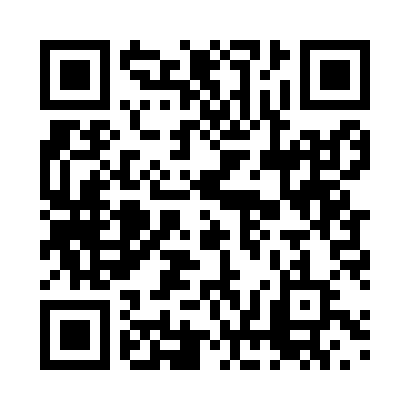 Prayer times for Taishan, ChinaMon 1 Apr 2024 - Tue 30 Apr 2024High Latitude Method: Angle Based RulePrayer Calculation Method: Muslim World LeagueAsar Calculation Method: ShafiPrayer times provided by https://www.salahtimes.comDateDayFajrSunriseDhuhrAsrMaghribIsha1Mon5:066:2212:333:596:447:552Tue5:056:2112:323:586:447:553Wed5:046:2012:323:586:457:564Thu5:036:1912:323:586:457:565Fri5:026:1812:323:586:467:576Sat5:016:1712:313:576:467:577Sun5:006:1612:313:576:467:588Mon4:596:1512:313:576:477:589Tue4:586:1412:303:566:477:5810Wed4:576:1312:303:566:477:5911Thu4:566:1212:303:566:487:5912Fri4:556:1212:303:556:488:0013Sat4:546:1112:293:556:488:0014Sun4:536:1012:293:556:498:0115Mon4:526:0912:293:546:498:0116Tue4:516:0812:293:546:498:0217Wed4:506:0712:283:546:508:0218Thu4:496:0612:283:536:508:0319Fri4:486:0612:283:536:518:0320Sat4:476:0512:283:536:518:0421Sun4:466:0412:283:526:518:0522Mon4:456:0312:273:526:528:0523Tue4:446:0312:273:526:528:0624Wed4:446:0212:273:516:538:0625Thu4:436:0112:273:516:538:0726Fri4:426:0012:273:506:538:0727Sat4:416:0012:263:506:548:0828Sun4:405:5912:263:506:548:0829Mon4:395:5812:263:496:558:0930Tue4:385:5712:263:496:558:10